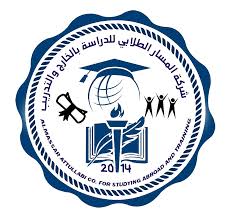 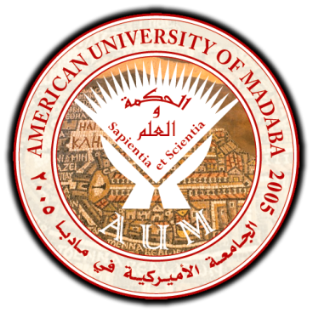 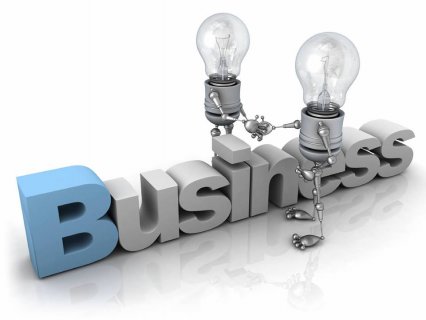 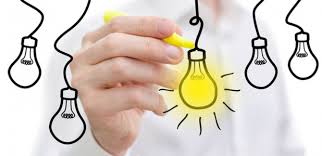 الدبلوم التدريبي في إدارة الأعمال والإدارة الحديثة       ( سنة دراسية )   محاور البرنامج  :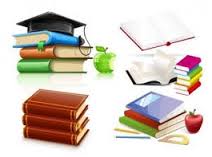                مميزات البرنامج :للاستفسار والتسجيل :   +218-911375899                   +218-922597271أو بإرسال رسالة على بريد إلكتروني الشركة: massar.tullabi@outlook.sa      يشرفنا زيارتكم لمقر الشركة الكائن في:طرابلس – شارع عمر المختار – في العمارة السكنية رقم (5) الواقعة غربي الخطوط الجويه الليبيه مباشرة (مقابل مدينة الملاهي)- دور أرضي.الرقم المادةعدد الساعات 1اساسيات علم الادارة الحديثة162مهارات التفاوض163الانضباط المؤسسي164اساليب حل المشاكل في الشركات والمؤسسات165ادارة الموارد البشرية206مهارات الاتصال167مهارات القيادة168ادارة الوقت169خدمة العملاء1610مهارات البيع1611مهارات الرد على الهاتف1012الزي والهندام وفن الاتيكيت413قيادة الاجتماعات1614التفكير الايجابي والذكاء العاطفي2015العلاقات العامة والعلاقات الدولية1616اللغة الانجليزية والمحادثة العامة100المجموع 330الرقم المميزات1شهادة دبلوم تدريبي صادرة من الجامعة الامريكية وتصدق من التعليم العالي الاردني2اقساط ميسرة3الدوام صباحي ومسائي5حفل تخرج 6هوية دراسية تمنح المشترك خصم لايقل عن 25% على جميع دورات الاكاديمية7فصل تحضيري لغة انجليزية محادثة 